	Ginebra, 9 de septiembre de 2013Muy Señora mía/Muy Señor mío:
1	Me complace informarle de que se celebrará un Foro de dos días de duración sobre "Servicios de las Tecnologías de la Información y la Comunicación – Calidad, Control y Vigilancia", organizado conjuntamente por la Unión Internacional de Telecomunicaciones (UIT) y el Comité Consultivo Permanente I: Telecomunicaciones / TIC (CCP.I) de la Comisión Interamericana de Telecomunicaciones (CITEL) de la Organización de los Estados Americanos (OEA), en Cartagena de Indias (Colombia), los días 23 y 24 de septiembre de 2013 por amable invitación del Ministerio de Tecnologías de la Información y la Comunicación de Colombia.El taller comenzará a las 08.45 horas y las inscripciones se abrirán a las 08.00 horas.2	Los debates tendrán lugar en español e inglés.3	La participación está abierta a los Estados Miembros, Miembros de Sector, Asociados e Instituciones Académicas de la UIT, a los Estados Miembros de la CITEL, a los Miembros asociados de CCP.I y a los observadores de OAS/CITEL y a cualquier persona que desee contribuir en los trabajos. Esto incluye a las personas que también sean miembros de organizaciones internacionales, regionales y nacionales. El taller es gratuito.4	El objetivo fundamental del Foro es ofrecer una panorámica general de las normas y actividades sobre rendimiento, calidad de servicio y calidad de experiencia de los servicios de las TIC.El Foro atraerá a especialistas destacados en este campo; desde responsables políticos de alto nivel hasta ingenieros, diseñadores, planificadores, funcionarios del gobierno, reguladores, expertos en normas y otros.5	En la dirección web http://www.itu.int/en/ITU-T/Workshops-and-Seminars/qos/201309 aparece un proyecto de programa del Foro.6	Información práctica: Puede encontrarse información acerca del alojamiento en hoteles, el transporte, los requisitos de visado y los requisitos sanitarios en la dirección web: http://www.itu.int/en/ITU-T/Workshops-and-Seminars/qos/201309. Esta dirección web se mantendrá actualizada según corresponda.7	Becas: Por desgracia, a causa de las restricciones presupuestarias, no podrán concederse becas.8	Inscripción: Para que la TSB pueda tomar las disposiciones necesarias sobre la organización del taller, le agradecería que se inscribiese a la mayor brevedad posible utilizando el formulario en línea http://www.itu.int/en/ITU-T/Workshops-and-Seminars/qos/201309 y a más tardar el 13 de septiembre de 2013. Le ruego que tome nota que la preinscripción de los participantes en los talleres se lleva a cabo exclusivamente en línea.9	Le recodamos que los ciudadanos procedentes de ciertos países necesitan visado para entrar y permanecer en Colombia. Ese visado debe solicitarse en la Embajada o Consulado de Colombia en su país o, en su defecto, en la Embajada o Consulado más próximo a su país de partida. Puede encontrar más información sobre los requisitos para la obtención de visado en la página web del UIT-T: http://www.itu.int/en/ITU-T/Workshops-and-Seminars/qos/201309.Atentamente.Malcolm Johnson
Director de la Oficina de Normalización
de las TelecomunicacionesHéctor Mario Carril
Presidente suplente del CCP.I
CITEL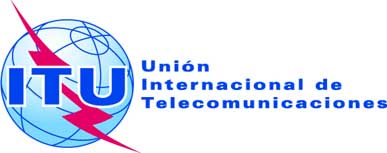 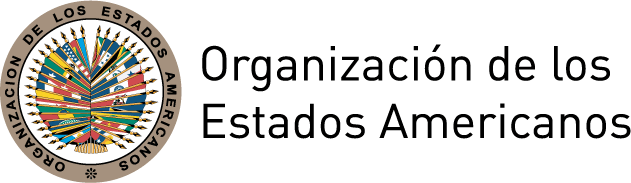 Ref.:Tel.:
Fax:
Correo-e:TSB Workshops/A.N.+41 22 730 6356
+41 22 730 5853
tsbworkshops@itu.int-	A las Administraciones de los Estados Miembros de la Unión;-	A los Miembros del Sector UIT-T;-	A los Asociados del UIT-T;-	A las Instituciones Académicas del UIT-T;-	A los Miembros de la CITEL.Copia:-	A los Presidentes y a los Vicepresidentes de las Comisiones de Estudio del UIT-T;-	Al Director de la Oficina de Desarrollo de las Telecomunicaciones;-	Al Director de la Oficina de Radiocomunicaciones;-	Al Director de la Oficina Regional de la UIT para las Américas, Brasilia;-	A las Oficinas de Área de la UIT en Honduras, Chile y Barbados;-	A la Misión Permanente de Colombia en SuizaAsunto:Foro CITEL (CCP.I)/UIT sobre "Servicios de las Tecnologías de la Información y la Comunicación – Calidad, Control y Vigilancia"
Cartagena de Indias, Colombia, 23-24 de septiembre de 2013